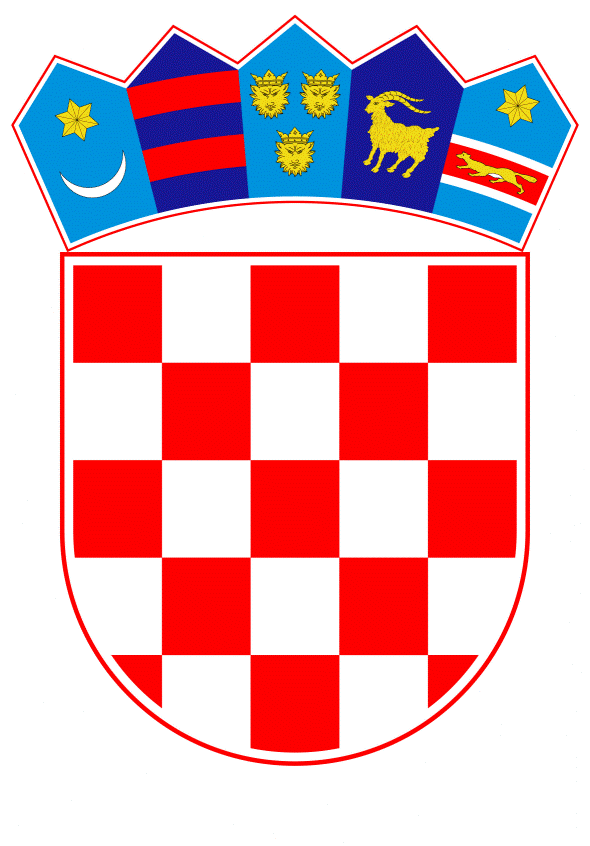 VLADA REPUBLIKE HRVATSKEZagreb, 19.ožujka 2020.______________________________________________________________________________________________________________________________________________________________________________________________________________________________Banski dvori | Trg Sv. Marka 2  | 10000 Zagreb | tel. 01 4569 222 | vlada.gov.hr					    						  	            PRIJEDLOGKLASA:URBROJ:Zagreb,	                PREDSJEDNIKU HRVATSKOG SABORAPREDMET:	Prijedlog zakona o izmjenama Zakona o trgovačkim društvima („Narodne novine“, broj 111/93, 34/99, 121/99, 52/00, 118/03, 107/07, 146/08, 137/09, 125/11, 152/11, 111/12, 68/13, 110/15 i 40/19), predlagatelji: Klub zastupnika Mosta nezavisnih lista u Hrvatskom saboru - mišljenje Vlade Republike Hrvatske, dostavlja seVeza:	Akt Hrvatskog sabora, KLASA: 330-01/20-01/16, URBROJ: 65-20-03 od 17. veljače 2020.          Na temelju članka 122. stavka 2. Poslovnika Hrvatskoga sabora (Narodne  novine, broj 81/13, 113/16, 69/17 i 29/18), Vlada Republike Hrvatske o Prijedlogu zakona o izmjenama Zakona o trgovačkim društvima (predlagatelj: Klub zastupnika Mosta nezavisnih lista u Hrvatskome saboru), daje sljedećeMIŠLJENJE        Vlada Republike Hrvatske predlaže Hrvatskom saboru da ne prihvati Prijedlog zakona o izmjenama Zakona o trgovačkim društvima („Narodne novine“, broj 111/93, 34/99, 121/99, 52/00, 118/03, 107/07, 146/08, 137/09, 125/11, 152/11, 111/12, 68/13, 110/15 i 40/19, dalje u tekstu: Prijedlog), koji je predsjedniku Hrvatskog sabora podnio Klub zastupnika Mosta nezavisnih lista u Hrvatskom saboru, aktom od 14. veljače 2020. godine, iz sljedećih razloga:        Prijedlogom se predlaže izmijeniti odredbe čl. 127. st. 2. i čl. 382. st. 4. Zakona o trgovačkim društvima („Narodne novine“,broj 111/93, 34/99, 121/99, 52/00, 118/03, 107/07, 146/08, 137/09, 125/11, 152/11, 111/12, 68/13, 110/15 i 40/19, dalje u tekstu: ZTD) kojim odredbama je predviđeno da se poslovne knjige i dokumentacija društva koje je brisano nakon okončanja likvidacijskog postupka predaju na čuvanje Hrvatskoj gospodarskoj komori i kojima je predviđeno propisivanje naknade za čuvanje i pohranu poslovnih knjiga i dokumentacije društva.       Predlagatelji predlažu da se predmetne odredbe izmijene na način da se poslovne knjige i dokumentacija društva koje je brisano nakon okončanja likvidacijskog postupka predaju na čuvanje u sudski registar suda nadležnog po mjestu sjedišta društva.      Predlagatelji navode da je propisivanje plaćanja naknade u suprotnosti s važećim ciljevima i strategijama za razvoj poduzetništva kako Republike Hrvatske tako i Europske unije, pa predlažu ukidanje obveze plaćanja naknade za čuvanje poslovnih knjiga i dokumentacije društva i predlažu da se dokumentacija pohranjuje u sudskim registrima nadležnih sudova te da se podzakonskim aktima dozvoli čuvanje dokumentacije u elektroničkom obliku radi pojednostavljenja postojeće prakse.      Naime, prije stupanja na snagu Zakona o izmjenama i dopunama Zakona o trgovačkim društvima („Narodne novine“, broj 40/19), bilo je propisano da će poslovne knjige i dokumentaciju društva likvidatori predati na čuvanje sudu na čijem području se nalazi sjedište društva. Predmetne odredbe su mijenjane zadnjim izmjenama upravo zato što je utvrđeno da trgovački sudovi nemaju kapacitete niti uvjete za čuvanje predmetne dokumentacije pa je bilo potrebno zakonom propisati drugi adekvatan način pohrane iste.       Iako se društvo po okončanju likvidacije briše, nužno je da se poslovna dokumentacija društva zbog važnosti podataka koje sadrži i potrebi korištenja istih i čuva i nakon brisanja tog društva radi ostvarenja prava i obveza bivših zaposlenika društva, članova društva i trećih.       Tako primjerice Zakon o računovodstvu („Narodne novine“, broj 78/15, 134/15, 120/16 i  116/18, dalje u tekstu: ZR) obvezuje trgovce da nakon što su provedena sva knjiženja i sastavljena financijska izvješća za poslovnu godinu moraju zaključiti poslovne knjige (dnevnik, glavnu knjigu i pomoćne knjige) i iste čuvati u propisanom roku.        Također, odredbama čl. 10. st. 3. i čl. 14. st. 3. ZR-a propisana je obveza čuvanja knjigovodstvenih isprava i poslovnih knjiga zbog provedbe nadzora od ovlaštenih tijela za nadzor.        Ističe se da adekvatna pohrana i čuvanje poslovne dokumentacije zahtijeva određeni trošak i u slučaju da se prihvati prijedlog predlagatelja bilo bi potrebno predvidjeti druge načine financiranja tog troška koje predlagatelj nije predložio. Utvrđeno je da Hrvatska gospodarska komora ima dovoljno podružnica i kapaciteta za čuvanje predmetne dokumentacije.          Sukladno odredbama čl. 127. i čl. 382. ZTD-a donesen je 16. siječnja 2020. Pravilnik o iznosu naknade za pohranu i čuvanje poslovnih knjiga i dokumentacije društva nakon njegova brisanja iz sudskog registra („Narodne novine“, broj 6/20, dalje u tekstu: Pravilnik), koji je stupio na snagu 24. siječnja 2020., s time da je odredbom čl. 4. Pravilnika propisano da će ministar nadležan za poslove pravosuđa donijeti odluku o ispunjavanju uvjeta za pohranu i čuvanje poslovnih knjiga i dokumentacije društva nakon njegova brisanja iz sudskog registra, kad se za to ispune uvjeti.           	 Napominje se da su predmetnim Pravilnikom propisane cijene za pohranu i čuvanje poslovne dokumentacije koje su usklađene s cijenama Hrvatskog državnog arhiva te da je odredbom čl. 3. st. 2. Pravilnika propisano da se dokumentarno gradivo u digitalnom obliku pohranjuje i čuva bez naknade. Dakle, ako trgovačko društvo dostavi poslovnu dokumentaciju na čuvanje Hrvatskoj gospodarskoj komori u digitalnom obliku tada nije dužno platiti naknadu. Stoga je u tom dijelu Pravilnikom propisana mogućnost čuvanja dokumentacije u elektroničkom obliku bez naknade.   Slijedom navedenog, Vlada Republike Hrvatske predlaže Hrvatskome saboru da ne prihvati predmetni Prijedlog zakona.Za svoje predstavnike, koji će u vezi s iznesenim mišljenjem biti nazočni na sjednicama Hrvatskoga sabora i njegovih radnih tijela, Vlada je odredila  Dražena Bošnjakovića, ministra pravosuđa, Josipa Salapića, državnog tajnika u Ministarstvu pravosuđa  i Mirelu Fučkar, pomoćnicu ministra pravosuđa.PREDSJEDNIK VLADEmr. sc. Andrej PlenkovićPredlagatelj:Ministarstvo pravosuđaPredmet:Davanje mišljenja Hrvatskome saboru na Prijedlog zakona o izmjenama Zakona o trgovačkim društvima (predlagatelj: Klub zastupnika Mosta nezavisnih lista u Hrvatskome saboru) – mišljenje Vlade